Уведомление о сборе предложений в план проведения экспертизынормативных правовых актов на 2022 годИсполнительный комитет Апастовского муниципального района Республики Татарстан  в соответствии с  Постановлением Исполнительного комитета Апастовского муниципального района Республики Татарстан от 5 апреля  2017 года № 112 «Об утверждении Положения о проведении оценки регулирующего воздействия проектов муниципальных нормативных правовых актов и экспертизы муниципальных нормативных правовых актов Апастовского муниципального района Республики Татарстан» начинает сбор предложений в целях формирования плана проведения экспертизы нормативных правовых актов на 2022 год.Дата начала сбора предложений: 18.08.2021Дата окончания сбора предложений: 17.09.2021 Почтовый адрес для направления предложений:422350, Республика Татарстан, Апастовский район, пгт. Апастово, ул. Советская, д.2Адрес электронной почты для направления предложений: Shakirova.Elmira@tatar.ruПредложения в план проведения экспертизы нормативных правовых актов Апастовского муниципального района, затрагивающих вопросы осуществления предпринимательской и инвестиционной деятельности на 2022 годНачальник юридического отдела Аппарата Совета Апастовскогомуниципального района                                  Э.Ф. Шакирова 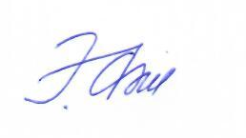 Наименование и реквизиты НПА, в отношении которого предлагается провести экспертизуСуществующая проблема правового регулированияПредложения по устранению проблемы посредством внесения изменений в НПА (признания НПА утратившим силу)Предлагаемые сроки проведения экспертизыПоложение о порядке и условиях распоряжения имуществом, включенным в Перечень муниципального имущества Апастовского муниципального района Республики Татарстан, предназначенного для предоставления во владение и (или) в пользование субъектам малого и среднего предпринимательства и организациям, образующим инфраструктуру поддержки субъектов малого и среднего предпринимательства, физическим лицам, применяющим специальный налоговый режим, утвержденный решением Совета Апастовского муниципального района Республики Татарстан от 25.07.2019г.238До 30.09.2022Постановление Исполнительного комитета Среднебалтаевского  сельского поселения от  30.01.2017 №1 «Об утверждении схемы размещения нестационарных торговых объектов»До 30.09.2022Решение Совета Среднебалтаевского  сельского  поселения  от 09.03.2017 №51 «Об утверждении Правил
благоустройства»До 30.09.2022Постановление Исполнительного комитета Староюмралинского  сельского поселения от  30.01.2017 №1 «Об утверждении схемы размещения нестационарных торговых объектов»До 30.09.2022Решение Совета Староюмралинского  сельского  поселения  от 09.03.2017 №64 «Об утверждении Правил
благоустройства»До 30.09.2022Постановление Исполнительного комитета Табар-Черкийского   сельского поселения от  30.01.2017 №1 «Об утверждении схемы размещения нестационарных торговых объектов»До 30.09.2022Решение Совета Табар-Черкийского сельского  поселения  от 09.03.2017 №41 «Об утверждении Правил
благоустройства»До 30.09.2022